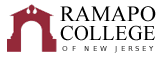 
Africana StudiesRecommended Four-Year Plan (Fall 2021)
The recommended four-year plan is designed to provide a blueprint for students to complete their degrees within four years. Students must meet with their Major Advisor to develop a more individualized plan to complete their degree. This plan assumes that no developmental courses are required. If developmental courses are needed, students may have additional requirements to fulfill which are not listed in the plan and may extend degree completion. NOTE: This recommended Four-Year Plan is applicable to students admitted into the major during the 2021-2022 academic year.
Total Credits Required: 128 credits		GPA: 2.0 *If needed**While we recommend students take the “Honors Independent Study” (HNRS 499) Fall of their senior year, they are free to take it anytime junior year, senior year, or summer between those two years.Note: Student must complete 5 courses of elective credit within the Africana Studies Major3 WI courses needed, please consult with your faculty Advisor.School of Humanities and Global  StudiesFirst YearFirst YearFirst YearFirst YearFirst YearFirst YearFall SemesterHRS✓Spring SemesterHRS✓Gen Ed: HNRS 101- Honors First Year Seminar4Gen Ed: HNRS 110- Honors Social Science Inquiry4Gen Ed: CRWT 102-Critical Reading & Writing II4Gen Ed: Systems, Sustainability, and Society or Culture and Creativity4Gen Ed: Quantitative ReasoningMATH 104-Math for the Modern World (Recommended) 4Gen Ed: Historical Perspectives - HIST 101 or HIST 102 (Recommended)4Gen Ed: Scientific Reasoning 4Gen Ed: HNRS 201- Honors Studies in the Arts & Humanities4Career Pathways: PATH HG1 - Career Pathways Module 1 Degree
Rqmt.Total:16Total:16Second YearSecond YearSecond YearSecond YearSecond YearSecond YearFall SemesterHRS✓Spring SemesterHRS✓School Core: Language I* or Elective4School Core: Foundations II Language4HIST 221-African American History I 4HIST 222-African American History II4Major: AFST 202- Introduction to African Studies4Gen Ed: HNRS 220 – Honors Global Awareness Seminar4Elective 4Gen Ed: HNRS 325 – Honors Values and Ethics Seminar4Career Pathways: PATH HG2 - Career Pathways Module 2 Degree
Rqmt.Career Pathways: PATH HG3 - Career Pathways Module 3Degree
Rqmt.Total:16Total:16Third YearThird YearThird YearThird YearThird YearThird YearFall SemesterHRS✓Spring SemesterHRS✓School Core: Intermediate Language4Major AFST 208-African American Social & Political Thought WI4LITR 235-African American Literature4Co-Op or Internship 4AFST Elective WI Choice4AFST Elective4Elective4Elective4Total:16Total:16Fourth YearFourth YearFourth YearFourth YearFourth YearFourth YearFall SemesterHRS✓Spring SemesterHRS✓AFST Elective4AFST 490-Topics: Africana Studies4AFST Elective (WI)4AFST Elective4HNRS 499 – Honors Independent Study (2 or 4 credit)**4Elective4Elective4Elective4Total:16Total:16